Everyone can get cranky like Cat sometimes. Figuring out what makes us cranky, and what we can do to feel better, helps us to stay kind during cranky moments! Ask your parent for help if you don’t know what makes you cranky.These things can make me CRANKY (circle):I’m hungry			I’m tired			I’m sick    Someone annoyed me		I didn’t get my way		I haven’t gotten exercise todayI messed up/made a mistake		I got hurt		I miss my mom or dadHere are the tools in my CRANKY toolbox (circle):Count to 10 to calm down		Take a break			Walk awayPractice mindfulness		Listen to music			Ask for help		Get a drink	Take a deep breath		Say something kind		Take a walk/go outside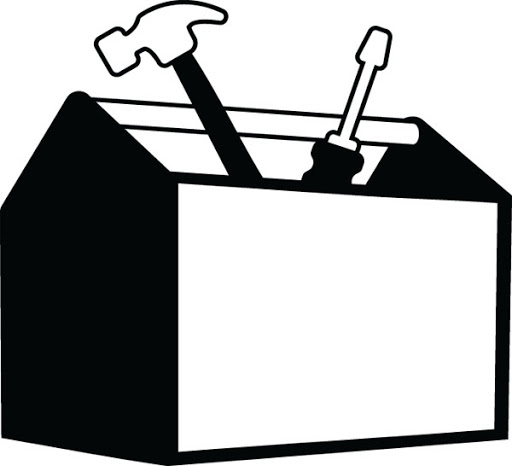 Write your favorite coping strategy in the toolbox! 